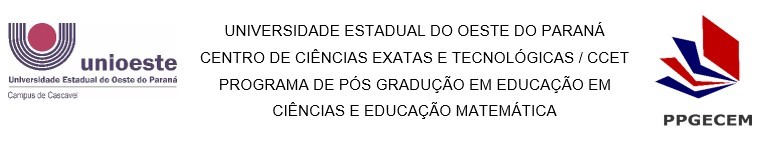 REQUERIMENTO DE MATRÍCULA DE DISCENTE REGULAR – TURMA 2020REQUERIMENTO DE MATRÍCULA DE DISCENTE REGULAR – TURMA 2020Nome do Discente:FOTO 3 x 4Telefone resid.:                                       Telefone com.:FOTO 3 x 4Celular:                                                    E-mail:FOTO 3 x 4Nível:   (   ) Mestrado     (    ) DoutoradoFOTO 3 x 4FOTO 3 x 4Área de Concentração: FOTO 3 x 4Linha de Pesquisa:  (   ) Educação em Ciências     (   ) Educação MatemáticaLinha de Pesquisa:  (   ) Educação em Ciências     (   ) Educação MatemáticaDedicação ao curso: (    ) Poderei dedicar-me 40 horas semanais ao PPGECEM                             (    ) Poderei dedicar-me 20 horas semanais ao PPGECEM                                 (    ) Poderei dedicar-me menos de 20 horas semanais ao PPGECEMDedicação ao curso: (    ) Poderei dedicar-me 40 horas semanais ao PPGECEM                             (    ) Poderei dedicar-me 20 horas semanais ao PPGECEM                                 (    ) Poderei dedicar-me menos de 20 horas semanais ao PPGECEMNome do orientador: Nome do orientador: PLANO DE ATIVIDADES DISCENTEPLANO DE ATIVIDADES DISCENTEPLANO DE ATIVIDADES DISCENTEPLANO DE ATIVIDADES DISCENTEDisciplinas planejadas 1ºSem/2020Disciplinas planejadas 1ºSem/2020Disciplinas planejadas 1ºSem/2020Disciplinas planejadas 1ºSem/20201 -2 -3 -4 -5 -Disciplinas planejadas 2ºSem/2020Disciplinas planejadas 2ºSem/2020Disciplinas planejadas 2ºSem/2020Disciplinas planejadas 2ºSem/20201 -2 -3 -4 -5 -Cascavel, ____ / ____ / 2020.____________________Assinatura do DiscenteCascavel, ____ / ____ / 2020.____________________Assinatura do DiscenteCascavel, ____ / ____ / 2020.____________________Assinatura do DiscenteCascavel, ____ / ____ / 2020.____________________Assinatura do Discente